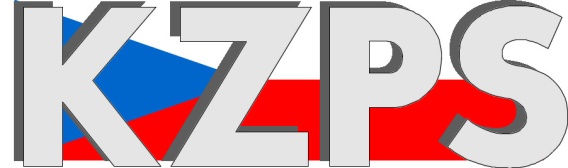 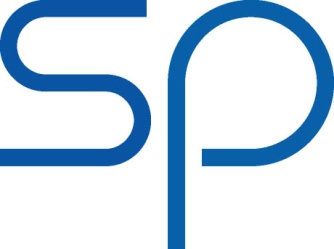 Společné stanovisko KZPS ČR a SP ČRk bodu 1.6. „Výsledky práce Odborné komise pro posouzení organizace systému zabezpečení zaměstnancůpři pracovním úrazu a nemoci z povolání“na 114. PS RHSD ČR dne 1. prosince 2014KZPS a SP ČR děkují za velmi kvalitní výstupy Odborné komise pro posouzení organizace systému zabezpečení zaměstnanců při pracovním úrazu a nemoci z povolání. Pro zaměstnavatele je z navrhovaných předložených variant způsobu provádění náhrady škody podle zákoníku práce a zákonného pojištění odpovědnosti zaměstnavatelů přijatelná pouze varianta A – zajištění komerčními pojišťovnami. Pokud jde o ostatní varianty, SP ČR a KZPS je odmítají s ohledem na jejich značná rizika pro zaměstnavatele i zaměstnance. Požadavek zaměstnavatelů od samého počátku byl, aby vybrané řešení mělo co nejmenší dopady na zaměstnavatele z hlediska administrativní zátěže a zachování výše pojistného na stávající úrovni. Pro zaměstnavatele nemůže být agenda úrazového pojištění zvláštní zatěžující agendou, zejména pro malé a střední firmy; priority a úkoly zaměstnavatelů vyplývají z jejich podnikatelské činnosti.	Varianta A splňuje tyto požadavky, protože odškodnění bude poskytovat pojišťovna zpravidla přímo poškozenému zaměstnanci na základě oznámení škodné události zaměstnavatelem, tak jako je tomu dosud. Z pohledu malých a středních firem je to výrazná přidaná hodnota této varianty, protože nemají odborný aparát pro tuto agendu a nebyly by ani schopny tuto agendu zabezpečit.Zaměstnavatelé podpořili všechny připravované, popř. již vládou projednávané změny, které povedou ke zvýšení odškodnění zaměstnanců, aby se předešlo případným soudním sporům, podporují doplnění systému odškodňování pracovních úrazů o realizaci opatření směřujících k jejich předcházení (prevence) a k urychlení návratu postižených zaměstnanců do práce i aktivního života (rehabilitace) a to za cenu, která je ve variantě A kalkulována bez nároků na zvýšení pojistného a dopadů na státní rozpočet.    	Na rozdíl od ostatních potencionálních nositelů úrazového pojištění nestaví varianta A nové řešení na „zelené louce“ s mnoha neznámými riziky či náklady, ale vychází z praktických pozitivních zkušeností z dlouholeté osvědčené praxe dvou pojišťoven (Česká pojišťovna a Kooperativa), které současný systém zabezpečují odborně kvalifikovanými zaměstnanci, jejichž zkušenosti jsou nenahraditelné.Varianta A vychází z konkrétních údajů a ověřených postupů, a je proto i nejpřesnější a nejtransparentnější ve svých ekonomických propočtech (např. počty zaměstnavatelů, za které již dnes pojišťovny provádějí odškodnění), procesech (jednotné rozhodování sporů v občanském soudním řízení), či pokud jde o konkrétní nastavení systému bonus/malus, prevence a rehabilitace, včetně nákladů na jednotlivé aktivity spojené s provozováním systému. Celý systém úrazového pojištění podle varianty A, včetně jeho rozšíření o oblast prevence a rehabilitace, je realizovatelný bez problémů a to v nejkratším časovém horizontu poměrně jednoduchou právní úpravou.V návaznosti na výše uvedené zaměstnavatelé doporučují oblast prevence začlenit přímo do zákoníku práce a navazujících předpisů a současnou právní úpravu obsaženou v zákoníku práce doplnit o novou úpravu zásad tvorby „Fondu prevence “, o jehož využití by rozhodovala a kontrolu vynakládaných prostředků by prováděla tripartitně ustavená komise /viz – Část III. Činnost nositelů pojištění, varianta a)/.     V Praze dne 1. prosince 2014      Ing. Jaroslav Hanák					                 Jan Wiesner  prezident							        prezidentSvaz průmyslu a dopravy ČR					Konfederace zaměstnavatelských  							   	     a podnikatelských svazů ČR